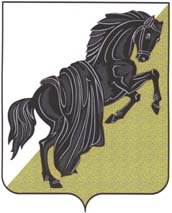 Собрание депутатов Каслинского муниципального районапятого созываЧелябинской областиР Е Ш Е Н И Еот «15» ноября 2016 года  № 86					           г. КаслиОб утверждении Порядка рассмотренияСобранием депутатов Каслинскогомуниципального района проектовмуниципальных программ В соответствии с Бюджетным кодексом Российской Федерации, Федеральным законом «Об общих принципах организации местного самоуправления в Российской Федерации», Уставом Каслинского муниципального района, Положением о Бюджетном процессе в Каслинском муниципальном районе, утвержденным решением Собрания депутатов Каслинского муниципального района от 27.12.2011 №177 (с изменениями и дополнениями от 03.04.2014) Собрание депутатов Каслинского муниципального района РЕШАЕТ:1. Утвердить Порядок рассмотрения Собранием депутатов Каслинского муниципального района проектов муниципальных программ (прилагается).2.    Опубликовать настоящее решение в газете «Красное знамя».3.     Настоящее решение вступает в силу с момента его официального опубликования. 4.     Включить настоящее решение в регистр муниципальных нормативных правовых актов Каслинского муниципального района.5.  Контроль за исполнением настоящего решения возложить на Председателя Собрания депутатов Каслинского муниципального района Лобашову Л.А.Председатель Собрания депутатовКаслинского муниципального района                                                                     Л.А.ЛобашоваУТВЕРЖДЕНрешением Собрания депутатовКаслинского муниципального районаот «15» ноября 2016  года № 86ПОРЯДОКрассмотрения Собранием депутатов Каслинского муниципального районапроектов муниципальных программ 1. ОБЩИЕ ПОЛОЖЕНИЯНастоящий Порядок рассмотрения Собранием депутатов Каслинского муниципального района проектов муниципальных программ (далее - Порядок) разработан в соответствии со статьей 179 Бюджетного  кодекса Российской Федерации и определяет процедуру и сроки рассмотрения Собранием депутатов Каслинского муниципального района (далее – Собрание депутатов КМР) проектов муниципальных программ, форму выражения позиции Собрания депутатов КМР по муниципальным проектам, а также порядок ее учета при утверждении таких программ администрацией Каслинского муниципального района (далее – администрация КМР).Порядок принятия решений о разработке муниципальных программ, формирования и реализации указанных программ устанавливается муниципальным правовым актом администрации КМР.Проекты муниципальных программ, предлагаемых к реализации, начиная с очередного финансового года, до утверждения администрацией КМР направляются на рассмотрение Собранием депутатов КМР.Администрация КМР представляет  в  Собрание  депутатов  КМР  не  позднее  1 ноября текущего финансового года:перечень муниципальных программ, планируемых к включению в проект бюджета на очередной финансовый год и плановый период (приложение №1);проекты вновь разработанных муниципальных программ, планируемых к включению в проект бюджета на очередной финансовый год и плановый период;паспорт муниципальной программы;пояснительную записку к каждой муниципальной программе.Аппарат Собрания депутатов КМР не позднее пяти рабочих дней со дня получения документов, указанных в пункте 4 Порядка, организует рассмотрение проектов муниципальных программ на заседаниях профильных депутатских комиссий.Рассмотрение проектов муниципальных программ на заседании профильных депутатских комиссий осуществляется с участием:отраслевого (функционального) органа администрации КМР, осуществляющего полномочия органов местного самоуправления в соответствующей сфере деятельности – ответственного исполнителя муниципальной программы;заинтересованных отраслевых (функциональных) органов, иных структурных подразделений, являющихся ответственными за разработку и реализацию муниципальной программы или подпрограммы муниципальной программы – соисполнителей муниципальной программы;руководителя Финансового управления администрации КМР;руководителя отдела экономики администрации КМР;5)  заместителя главы администрации КМР, курирующего направление муниципальной программы.7. В ходе рассмотрения проектов муниципальных программ оцениваются:- соответствие задач, намеченных к решению в рамках муниципальной программы, приоритетам социально-экономического развития района и полномочиям органов местного самоуправления,- результативность предлагаемых мероприятий,- возможность финансового обеспечения реализации мероприятий программы,- ожидаемые результаты от реализации муниципальной программы.8. По итогам рассмотрения депутаты вправе принять одно из следующих решений:1) согласовать проект муниципальной программы без замечаний и предложений;2) рекомендовать администрации КМР доработать проект муниципальной программы с учетом поступивших в ходе рассмотрения замечаний и предложений;3) признать нецелесообразным утверждение муниципальной программы и рекомендовать администрации Каслинского муниципального района воздержаться от принятия решения.9. Решение заседания комиссии, указанное в пункте 8 Порядка, не позднее пяти рабочих дней со дня принятия направляется в администрацию КМР.Решение должно содержать конструктивные предложения по доработке муниципальных программ либо мотивированное обоснование признания таких программ нецелесообразными для принятия.10. Администрация КМР утверждает муниципальные программы, в установленном порядке с учетом предложений депутатов.11. Утвержденные администрацией КМР муниципальные программы вместе с информацией о результатах рассмотрения решений  профильных депутатских комиссий, принимаются на заседании Собрания депутатов КМР при утверждении бюджета Каслинского муниципального района на очередной финансовый год.Приложение №1к Порядку рассмотрения Собранием депутатов Каслинского муниципального района проектов  муниципальных программ и предложений о внесении изменений в муниципальные программыПереченьмуниципальных программ, планируемых к включениюв проект бюджета на ______ годN п/пНаименование муниципальной программыСрок действия программыОтветственный исполнительОбъем финансирования тыс. руб.Предложения об изменениях (планируются/не планируются)